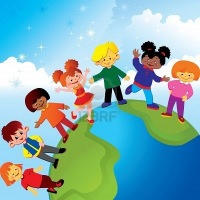 1 июня- День защиты детей.Ничего нет более важного в мире, чем дети! Они становятся смыслом нашей жизни, радостью, несут в себе все самое светлое и чистое. Общая задача педагогов – дать детям самое лучшее, окружить их заботой, любовью и вниманием, создать условия для их полноценного и безопасного развития.Детство - это особенная страна, где происходят волшебства, как в сказке, где живут без печалей и забот, где все кажется простым и интересным.Силами педагогов  праздник стал ярким и волшебным и дал старт летней оздоровительной кампании 2017 года. Ребятам подарили по-настоящему   праздничное настроение: звучала музыка, были организованы веселые конкурсы, эстафеты.